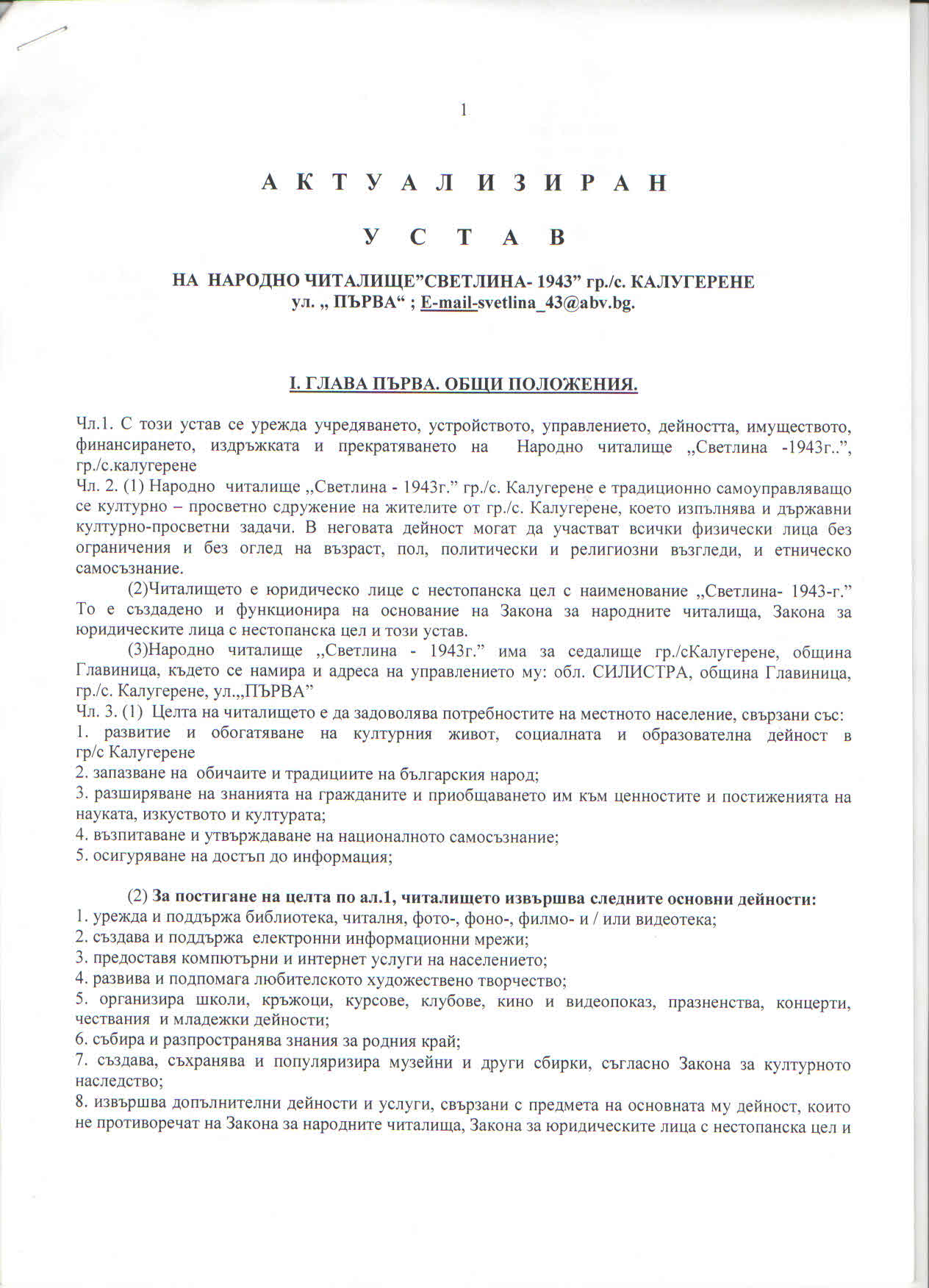 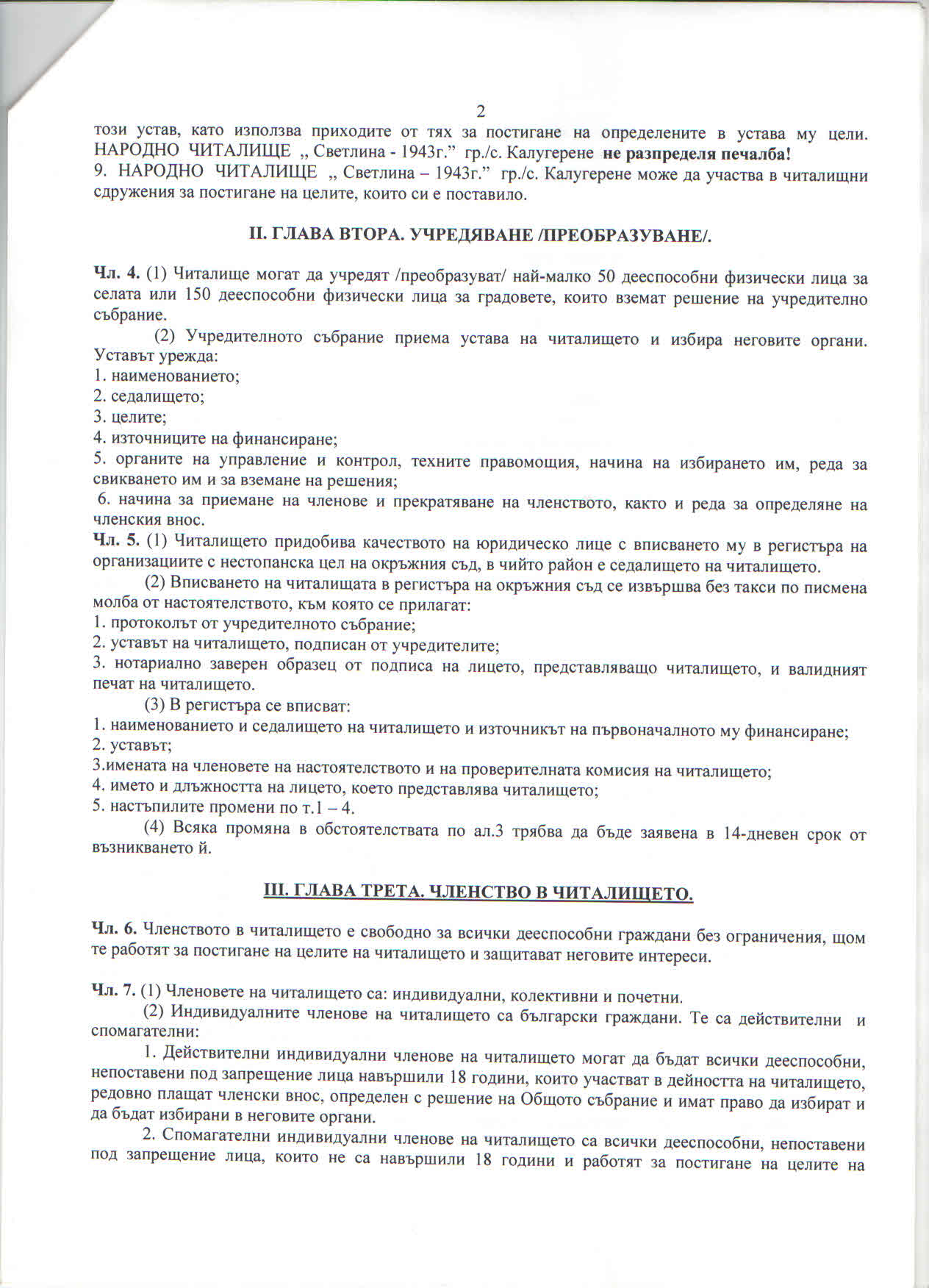 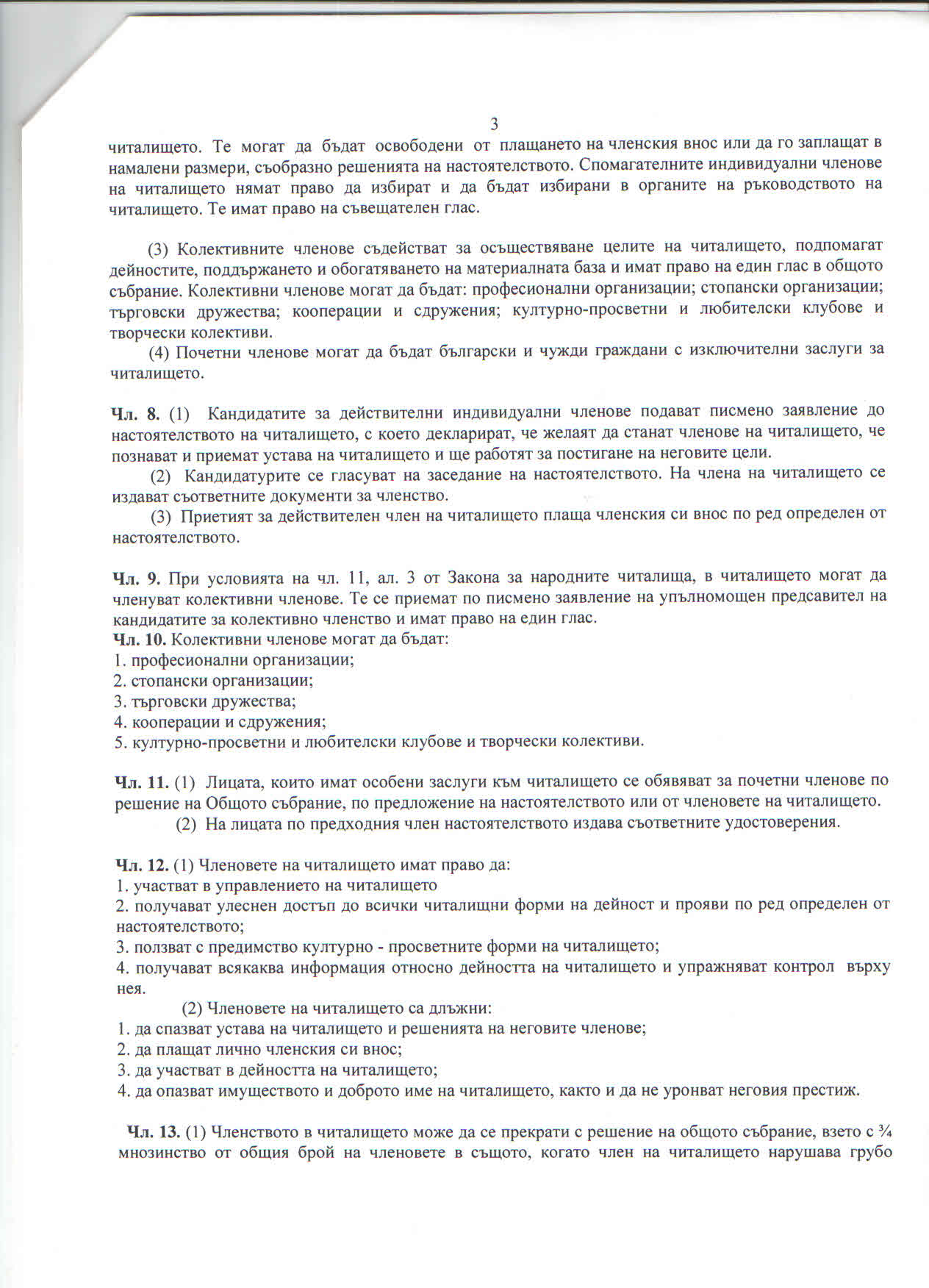 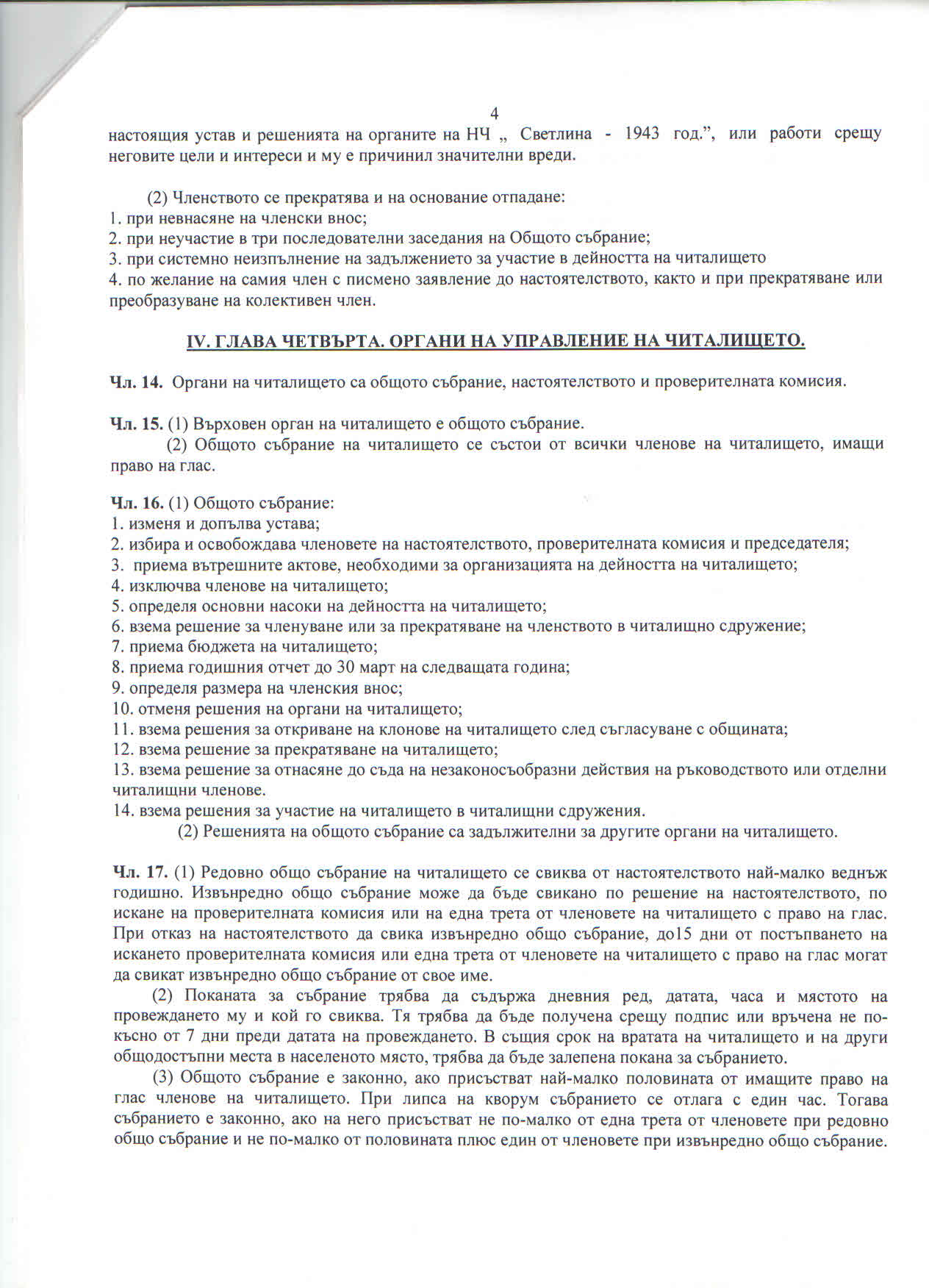 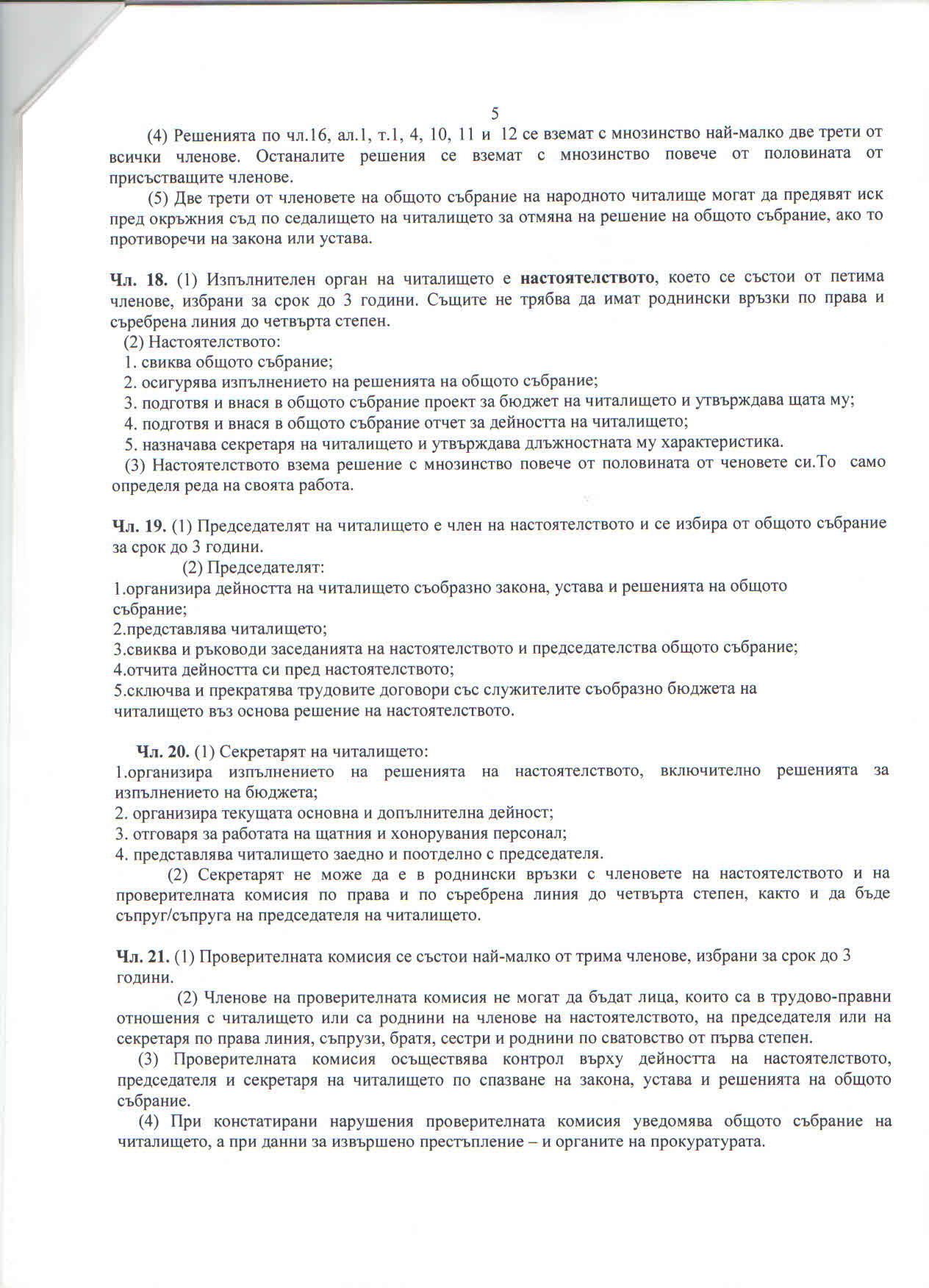 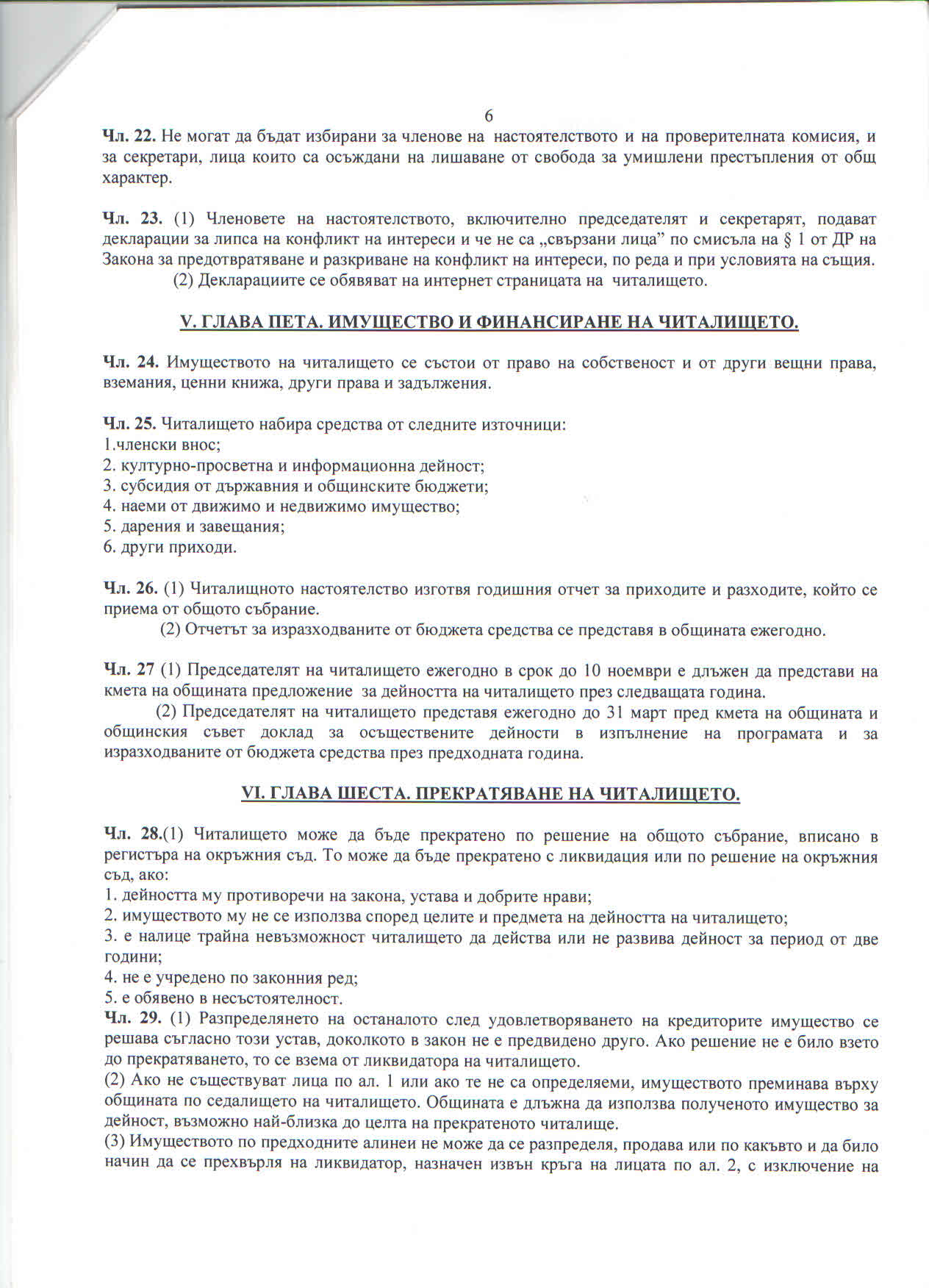 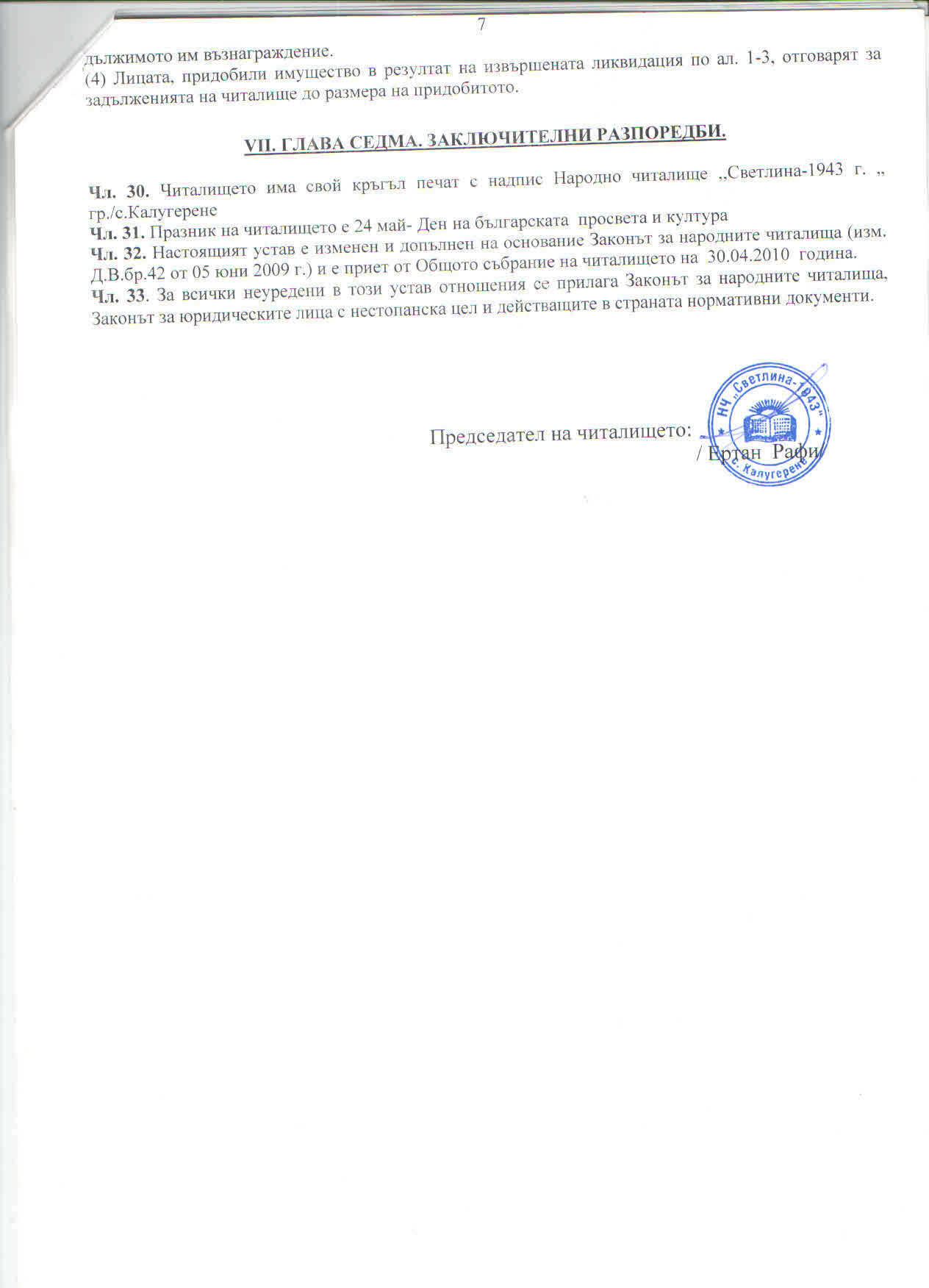 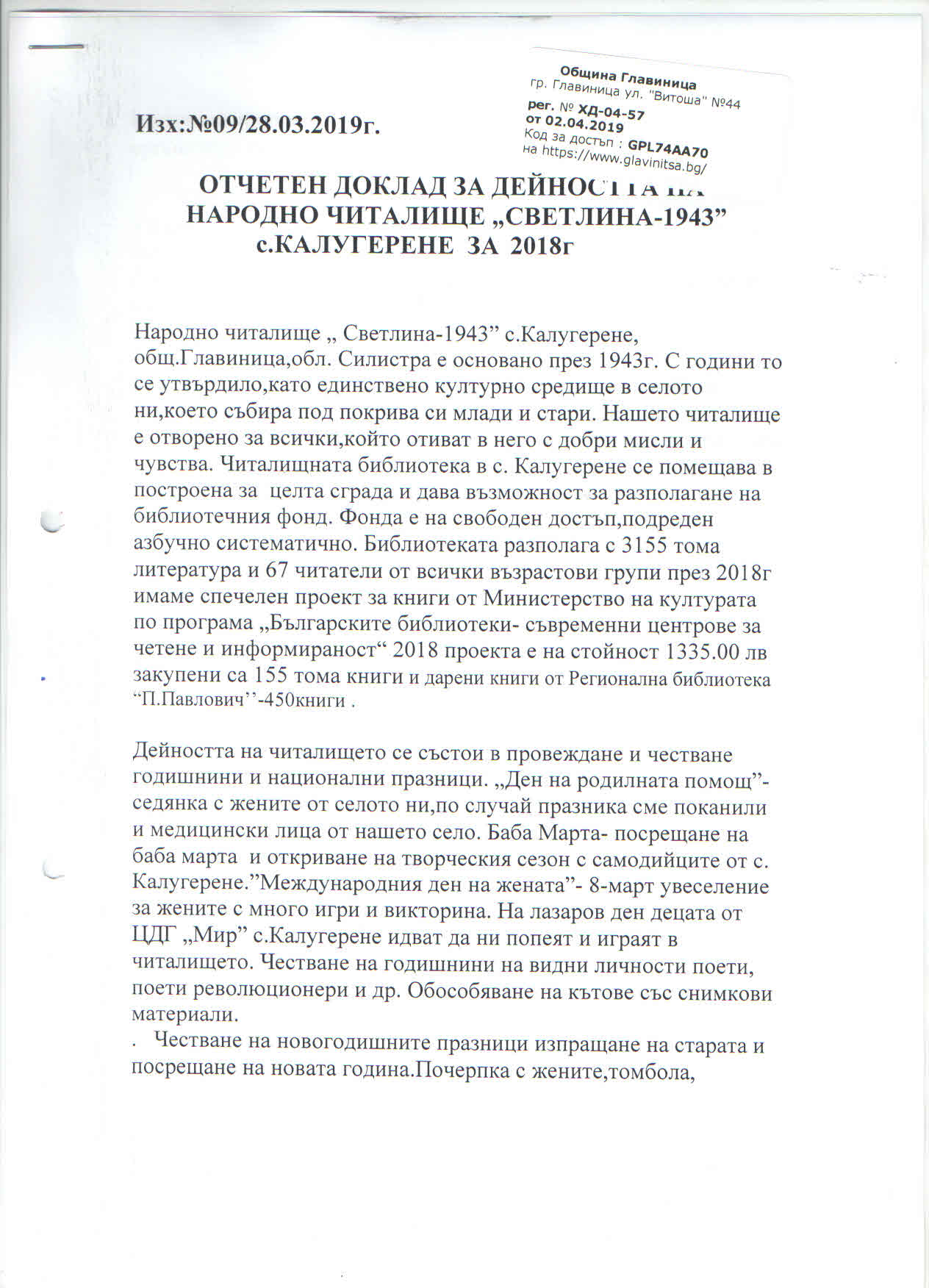 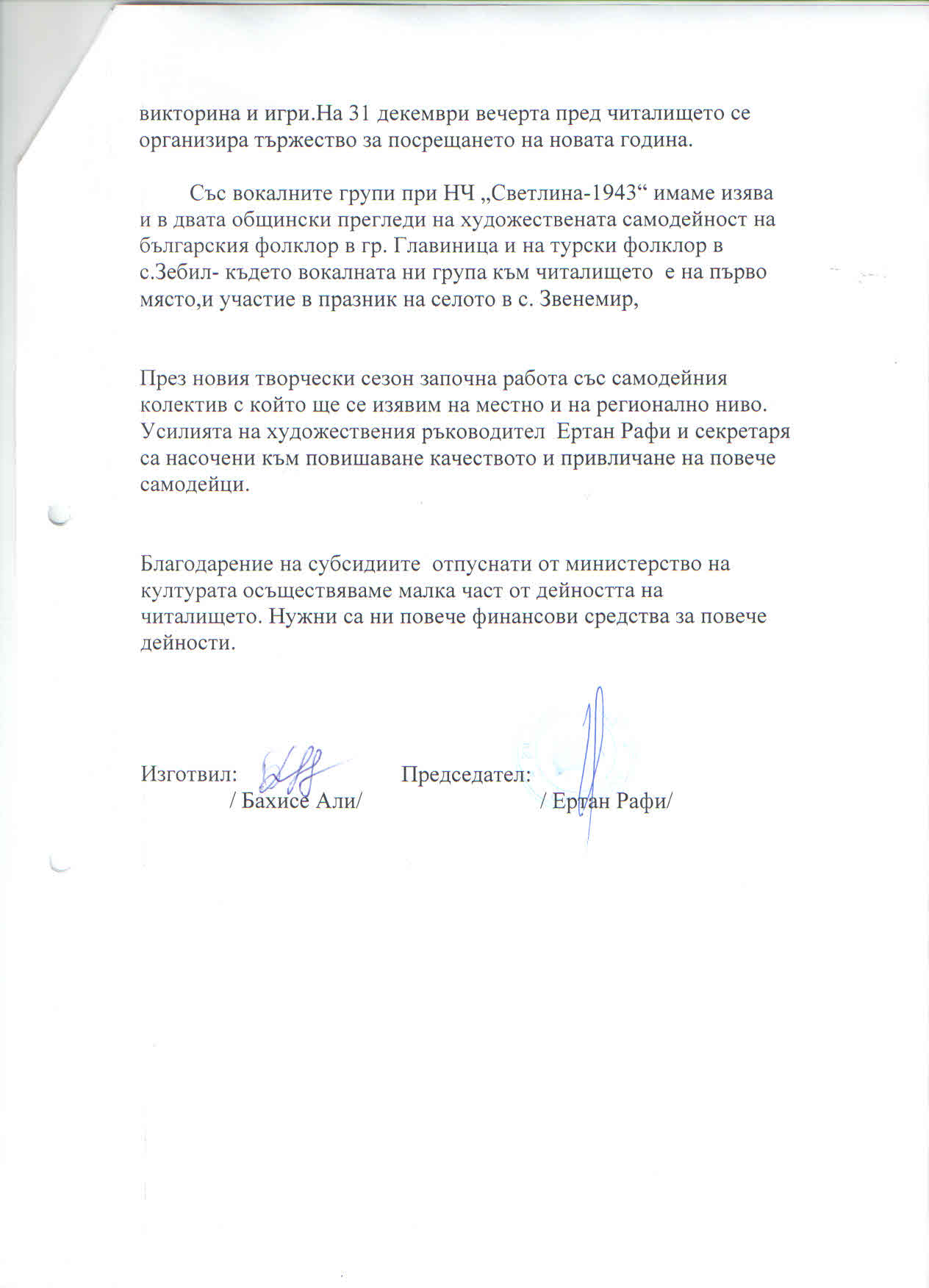 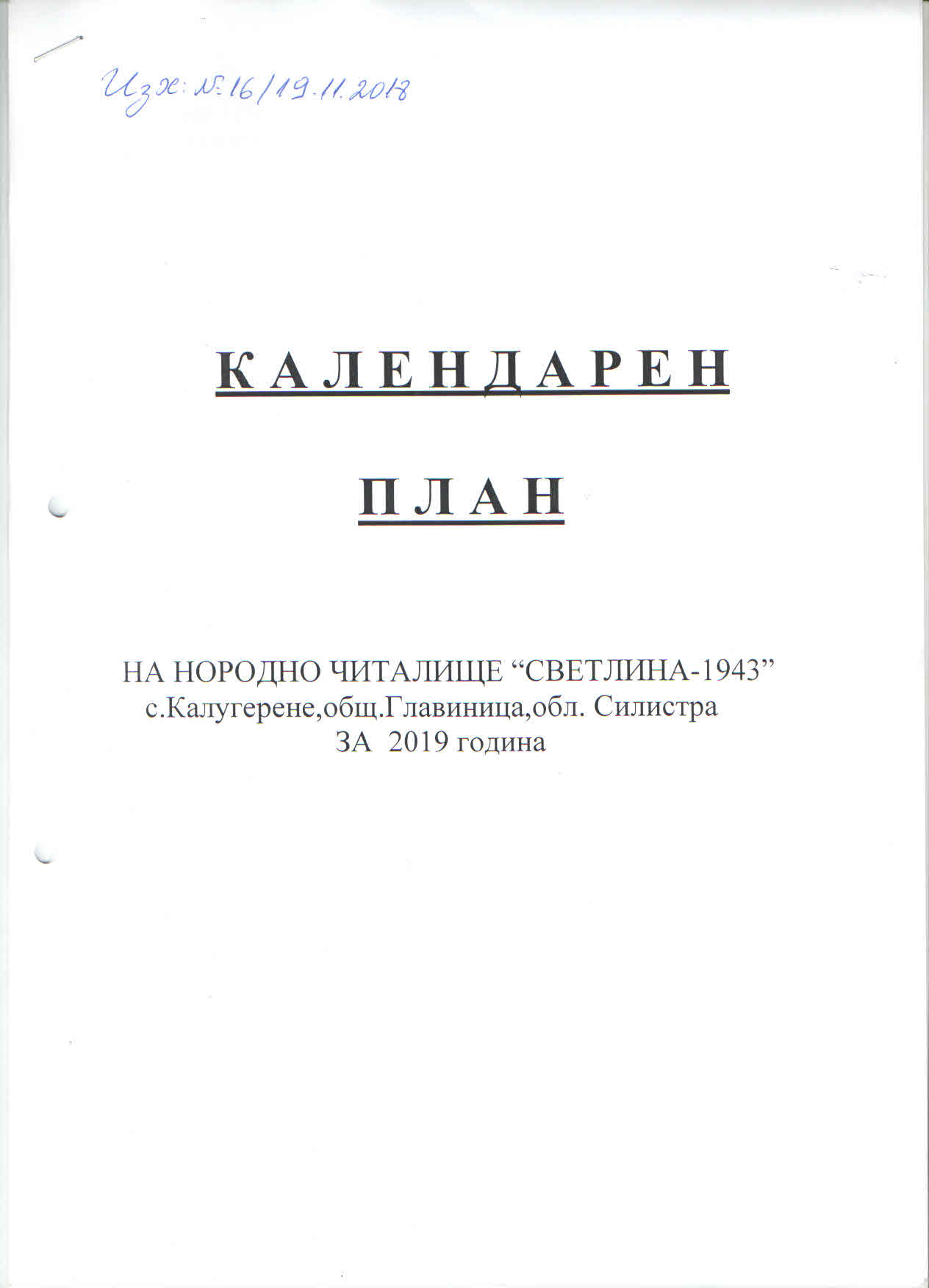 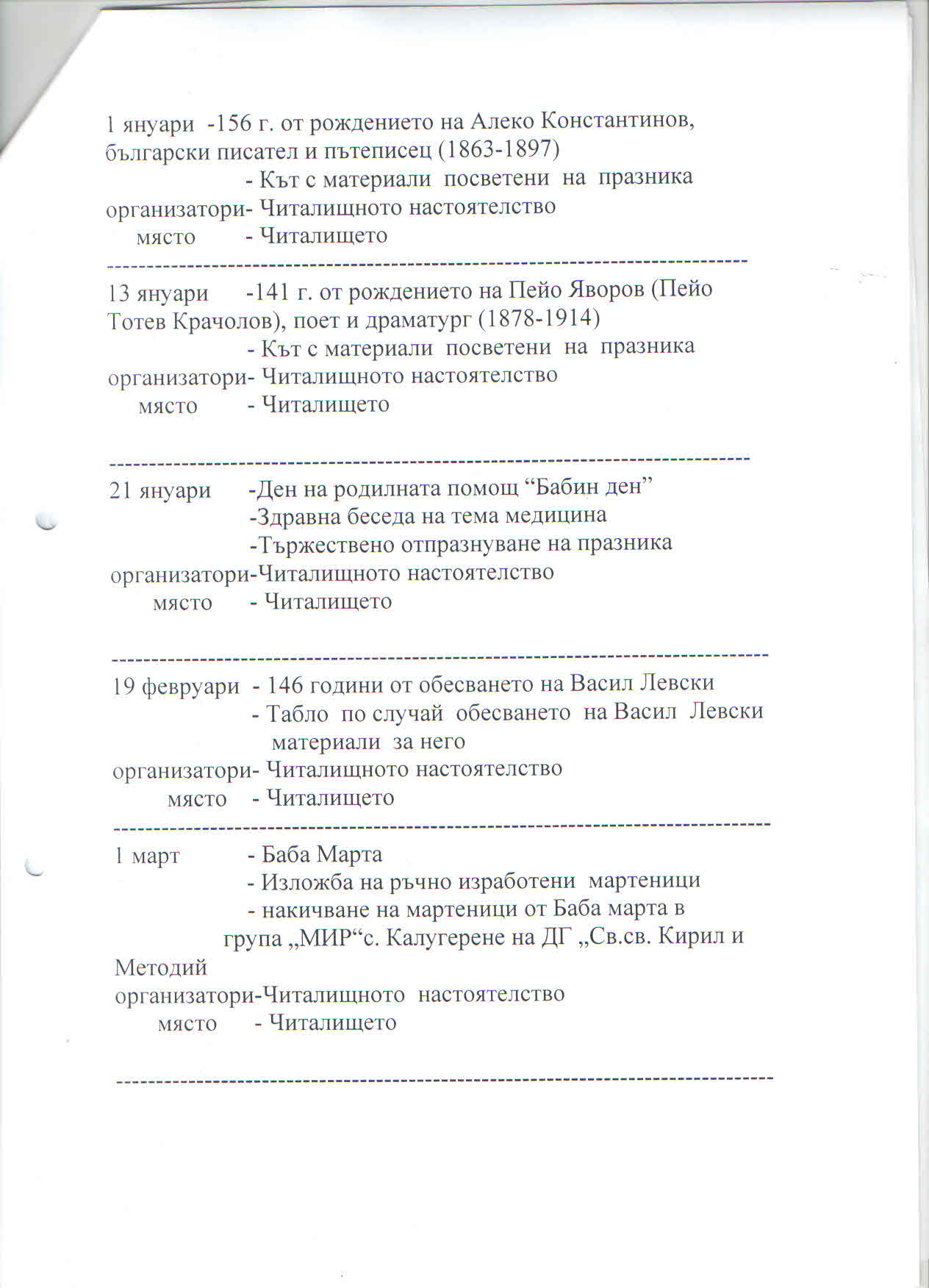 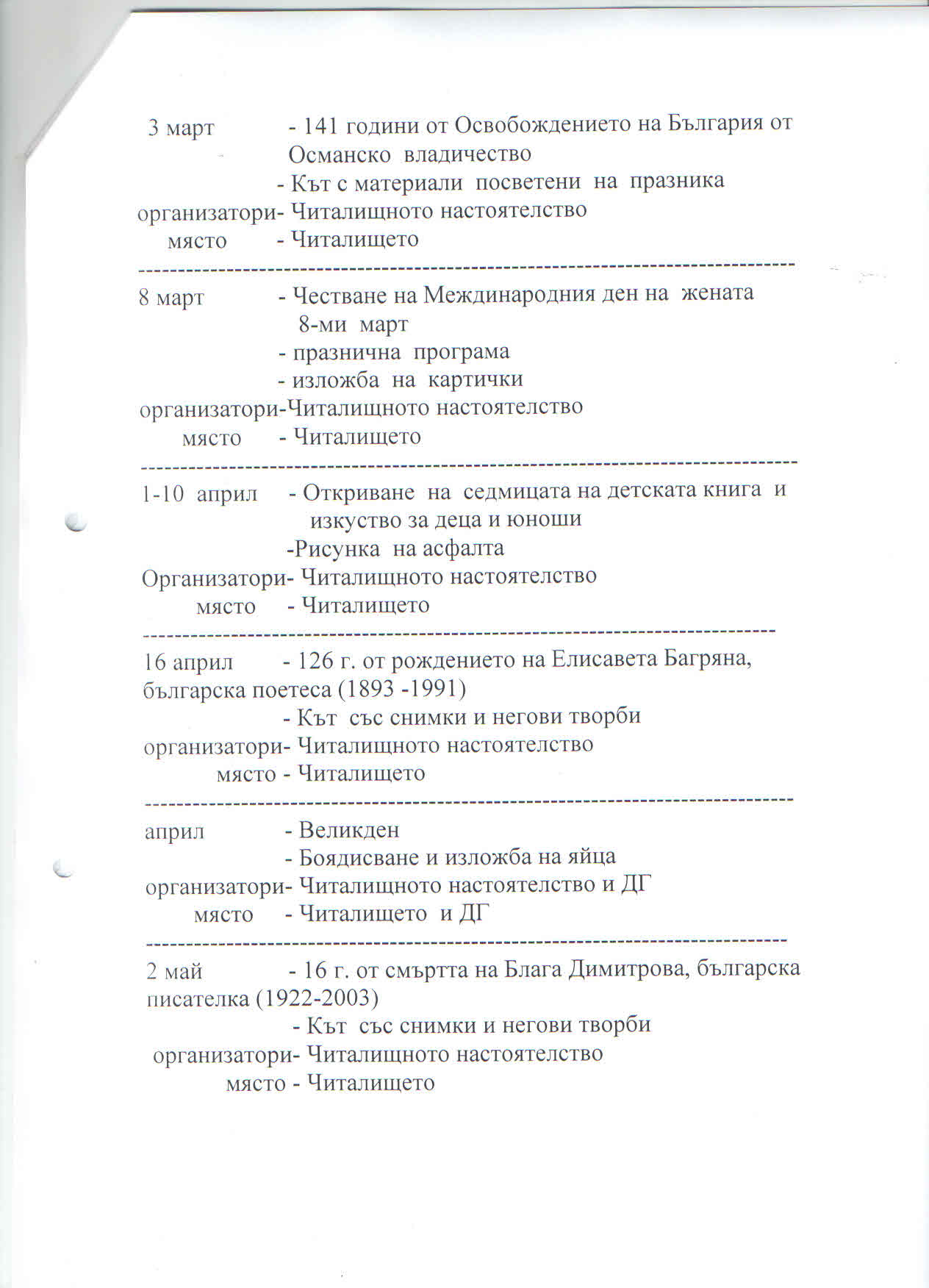 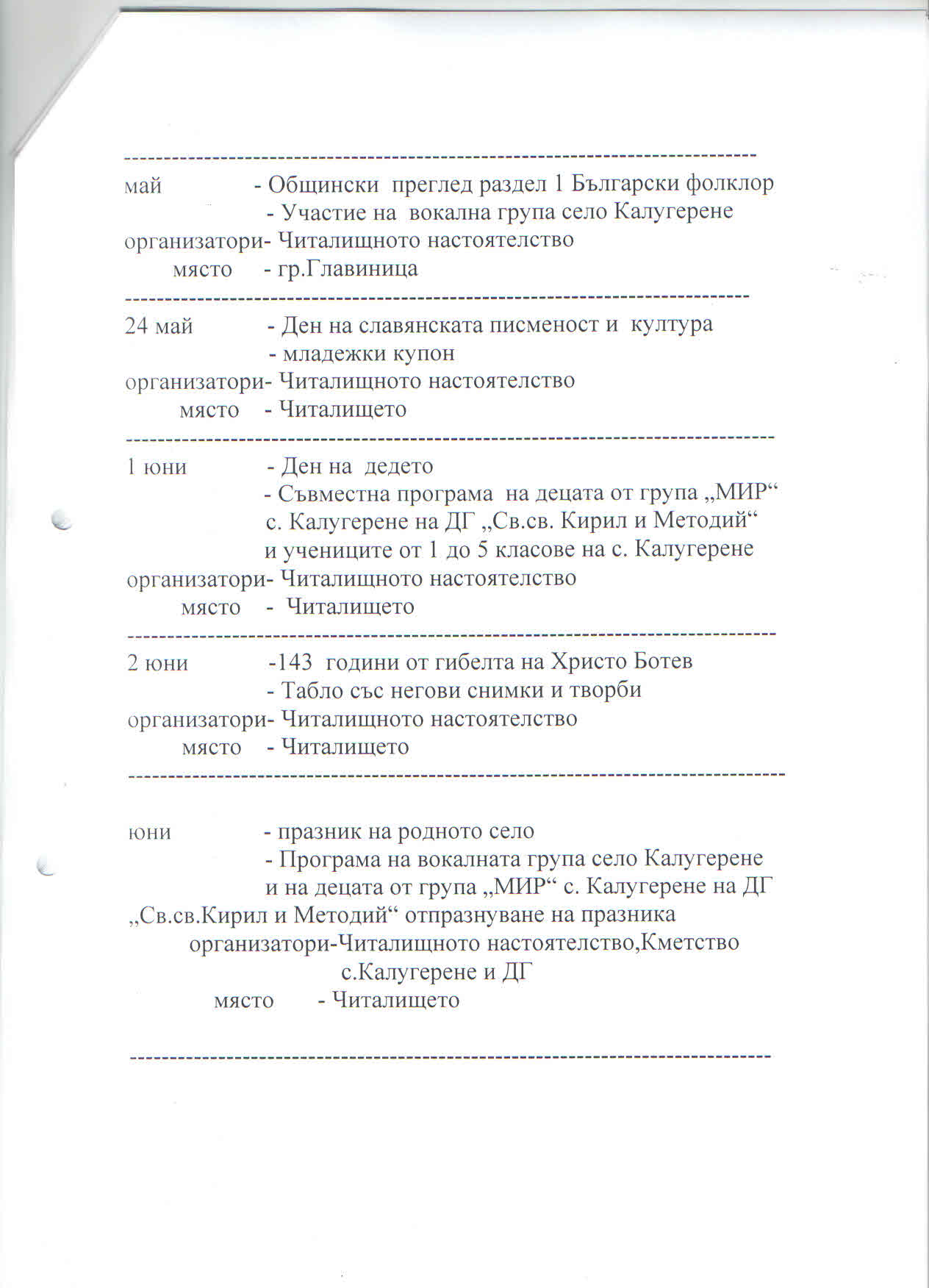 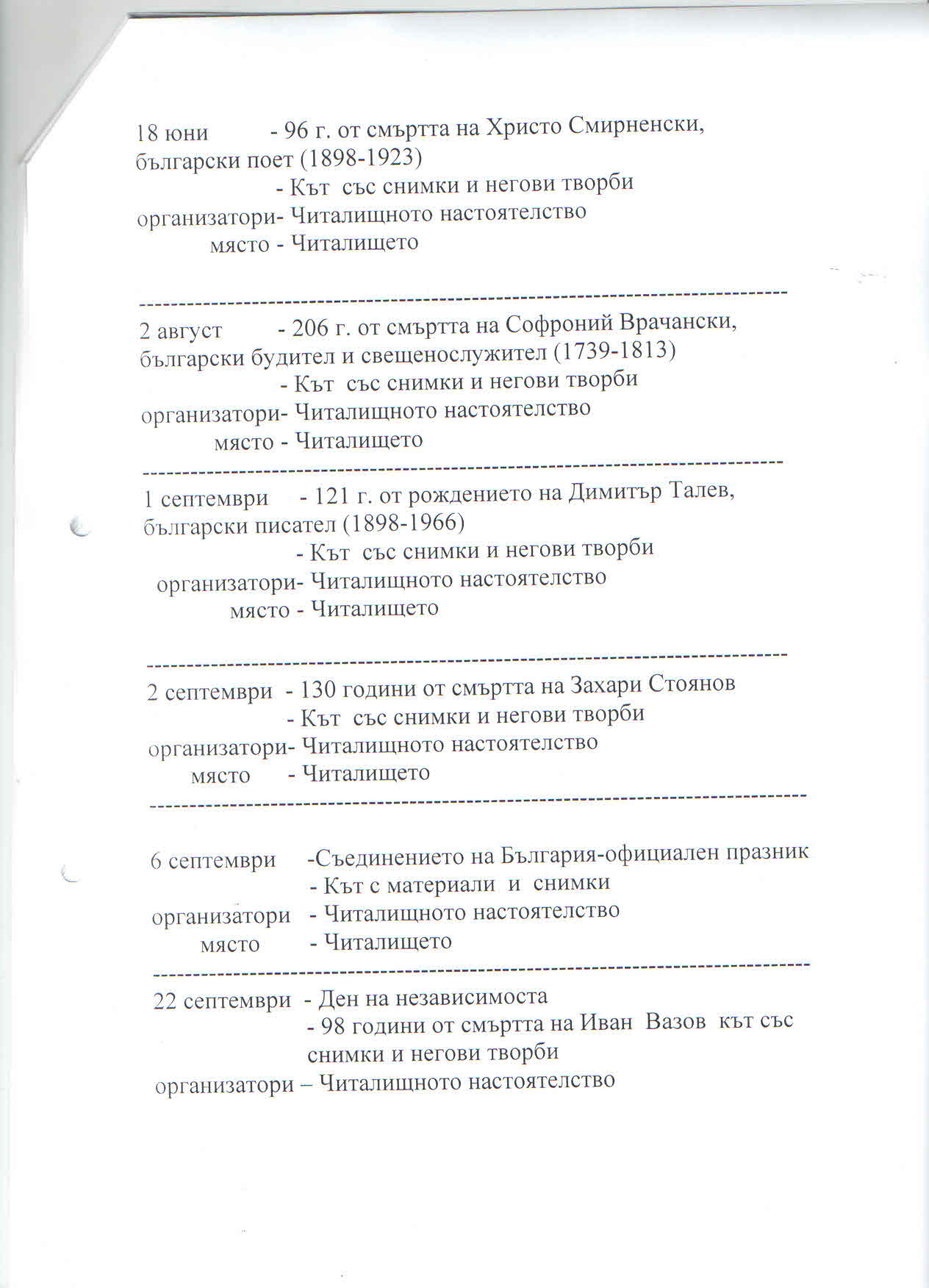 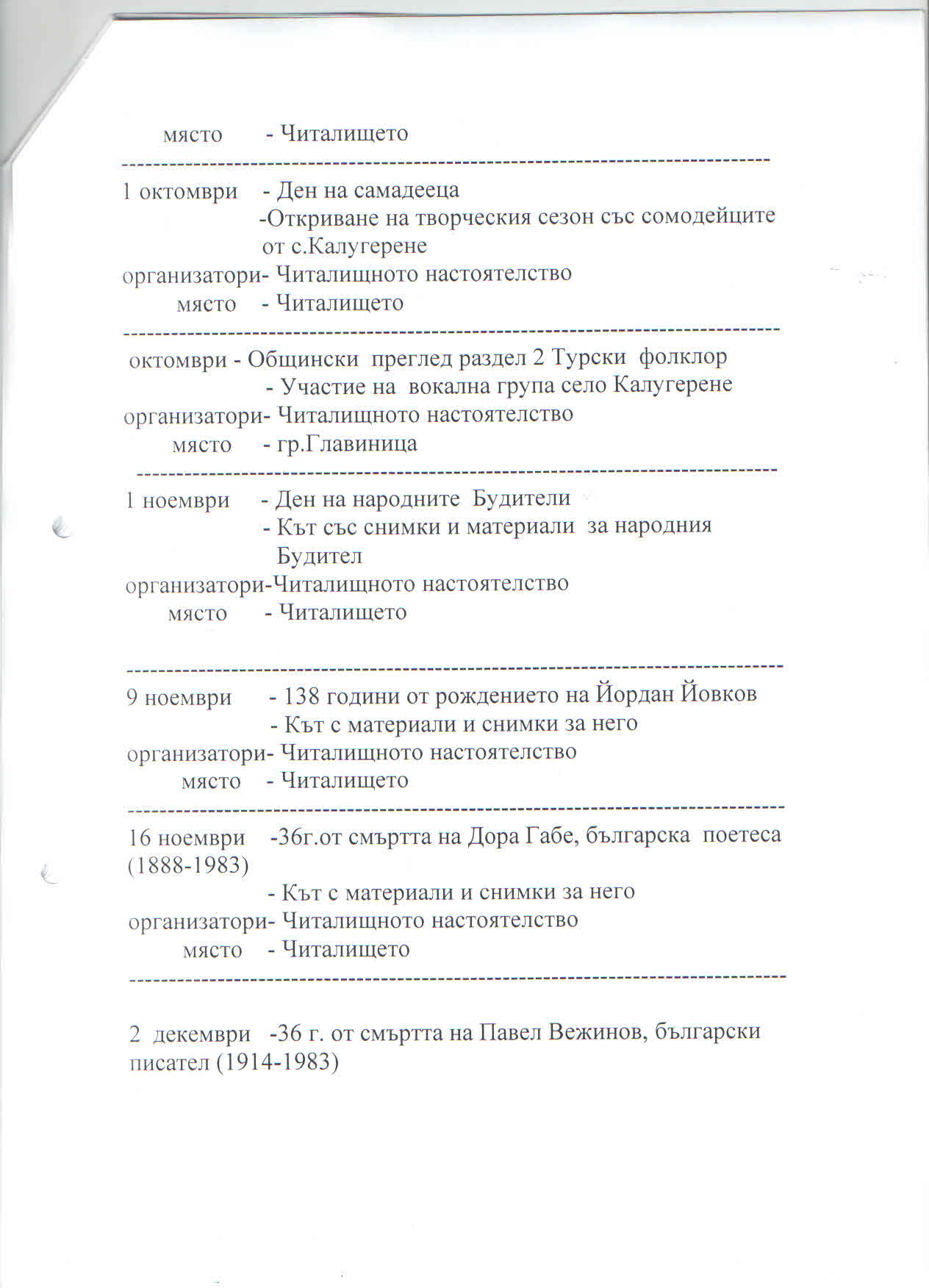 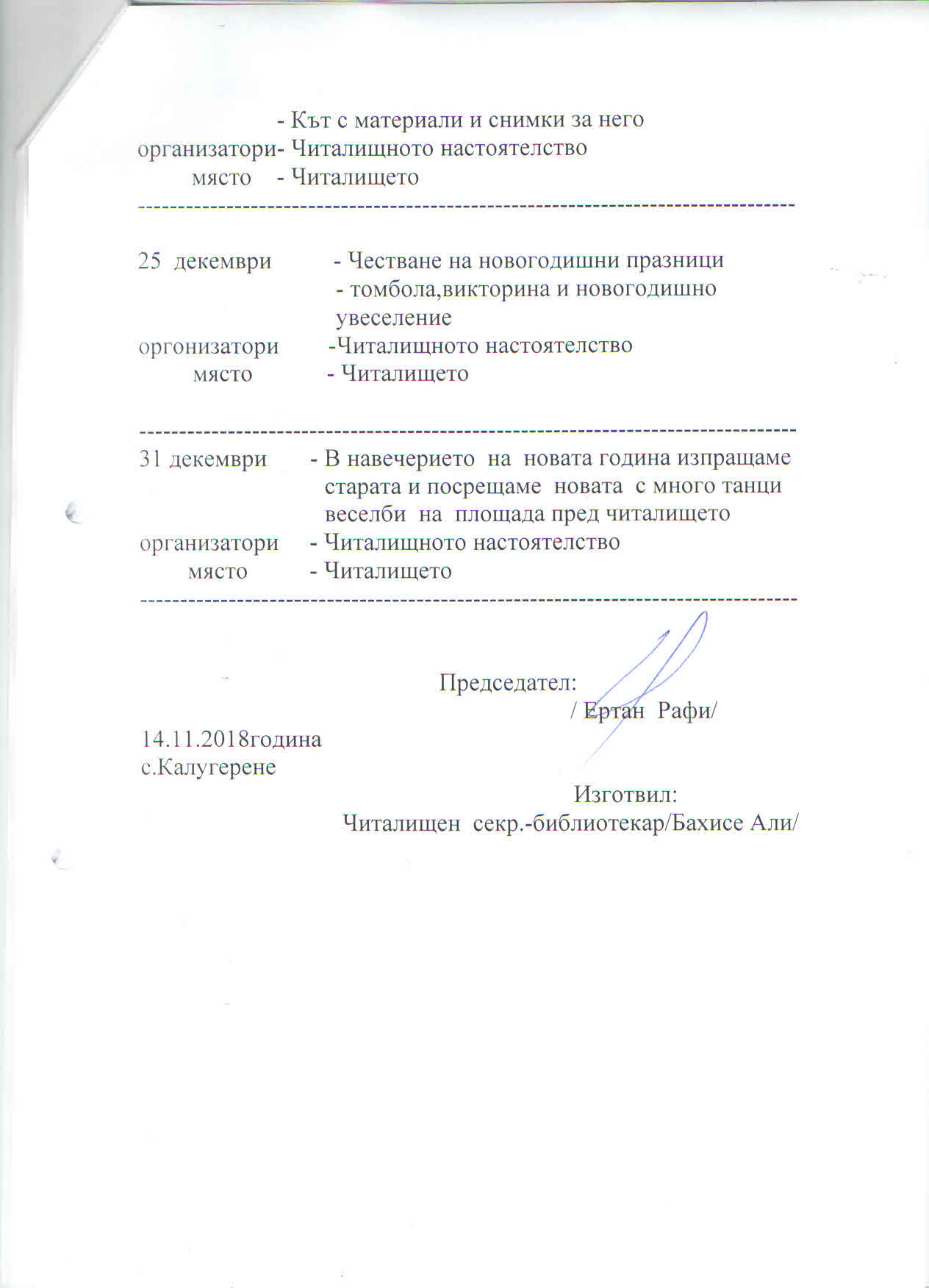 СПИСЪК НА  ЧИТАЛИЩНО НАСТОЯТЕЛСТВО И ПРОВЕРИТЕЛНАТА КОМИСИЯНастоятелство                      1. Ертан Исмет Рафи            Председател2. Бахисе Кадир Али                  Член3. Мюжгян Ахмед Рашид            Член4. Шери Мюмюн Махмуд            Член5. Мюхтебер Мустафа Садула     ЧленПроверителна  комесия1.Юлвие Тасин Мусин-Хюсеин - Председател2. Нуран  Фейзула Шефкъ   Член3. Леман Кемал Наим    Член